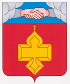 АДМИНИСТРАЦИЯКАНТЕМИРОВСКОГО МУНИЦИПАЛЬНОГО РАЙОНАВОРОНЕЖСКОЙ ОБЛАСТИР А С П О Р Я Ж Е Н И Е        От     14.12.2018г.	№ 551-р	                     р.п. КантемировкаОб утверждении технологической схемыпредоставления муниципальной услуги «Подготовка  и  выдача  разрешений  на строительство»В соответствии с Федеральным законом от 27.07.2010 № 210-ФЗ 
«Об организации предоставления государственных и муниципальных услуг», в целях реализации мероприятий («дорожной карты») по организации предоставления государственных и муниципальных услуг по принципу «одного окна» в Кантемировском муниципальном районе, руководствуясь Методическими рекомендациями по формированию технологических схем предоставления государственных и муниципальных услуг, утвержденных протоколом заседания Правительственной комиссии  по проведению административной реформы от 09.06.2016г. №142: Утвердить прилагаемую технологическую схему предоставления муниципальной услуги  «Подготовка и выдача разрешений на строительство».          2.Считать утратившим силу распоряжение администрации Кантемировского муниципального района № 222-р  от 15.06.2017г. «Об утверждении технологической схемы предоставления муниципальной услуги  «Подготовка  и  выдача  разрешений  на строительство».         3.Опубликовать технологическую схему предоставления муниципальной услуги «Подготовка и выдача разрешений на строительство»  на официальном сайте администрации Кантемировского муниципального района в сети Интернет в разделе «Муниципальные услуги».  4.Контроль за исполнением настоящего распоряжения возложить на руководителя отдела архитектуры и градостроительства администрации Кантемировского муниципального района А.В. Жегульского.И.О. Главыадминистрации района                                                                     В.И. Филатов                                                                                                                                          Утвержденараспоряжением администрации Кантемировского муниципального района 	«  14  » декабря  2018г. №551-рТехнологическая схемапредоставления муниципальной услуги«Подготовка  и выдача разрешений на строительство»                       Руководитель отдела архитектуры и градостроительства                                                 А.В. ЖегульскийПриложение № 1к технологической схемеФорма заявления                                                          Администрации Кантемировского муниципального                                                              района Воронежской области________________                                                                В.В.Покусаеву            _______________________ЗАЯВЛЕНИЕРазделСодержание разделаОбщие сведения о муниципальной услуге     1. Наименование органа местного самоуправления, предоставляющего услугу       Администрация Кантемировского муниципального района Воронежской области. Структурное подразделение, обеспечивающее организацию предоставления муниципальной услуги, - отдел архитектуры и градостроительства  администрации Кантемировского муниципального района.МФЦ  - в части приема и (или) выдачи документов на предоставление муниципальной услуги.     2. Номер услуги в федеральном реестре      3640100010000177623     3. Полное наименование услуги     «Подготовка и выдача разрешений на строительство».      4. Краткое наименование услуги     Нет.      5. Административный регламент предоставления услуги     Постановление администрации Кантемировского муниципального района от 26.11.2018 г. №731«Об утверждении административного регламента по предоставлению муниципальной услуги «Подготовка и выдача разрешений на строительство».       6. Способы оценки качества предоставления услуги     Портал государственных услуг, официальный сайт администрации, личное обращение, телефонная связь.Нормативная правовая база предоставления муниципальной услуги       Исчерпывающий перечень нормативных правовых актов, регулирующих предоставление услуги      - Конституция Российской Федерации (источник официального опубликования: «Собрание законодательства РФ», 04.08.2014, № 31, ст. 4398);      - Градостроительный кодекс Российской Федерации от 29.12.2004 № 190-ФЗ ("Российская газета", № 290, 30.12.2004; Собрание законодательства Российской Федерации, 2005, № 1 (часть 1), ст. 16; 2005, № 30 (ч. II), ст. 3128; 2006, № 1, ст. 10; 2006, № 1, ст. 21; 2006, № 23, ст. 2380; 2006, № 31 (1 ч.), ст. 3442; "Российская газета", № 277, 06.12.2006);     - Федеральный закон от 06.10.2003 г. № 131-ФЗ «Об общих принципах организации местного самоуправления в Российской Федерации» («Собрание законодательства РФ», 06.10.2003, № 40, ст. 3822, «Парламентская газета», № 186, 08.10.2003, «Российская газета», № 202, 08.10.2003);     - Федеральный закон от 27.07.2010 г. № 210-ФЗ «Об организации предоставления  государственных  и  муниципальных услуг» (источники официального опубликования: «Российская газета», № 168, 30.07.2010, «Собрание законодательства РФ», 02.08.2010, № 31, ст. 4179);     - Закон Воронежской области 07.07.2006 № 61-ОЗ «О регулировании градостроительной деятельности в Воронежской области» ("Коммуна", № 107, 13.07.2006);     - Приказ Министерства регионального развития  РФ от 19.10.2006 № 120 «Об утверждении инструкции о порядке заполнения формы разрешения на строительство» (Бюллетень нормативных актов федеральных органов исполнительной власти, N 46, 13.11.2006);     - Постановление Правительства Российской Федерации от 11.11.2005 года № 679 «О порядке разработки и утверждения административных регламентов исполнения государственных функций (предоставления государственных услуг)» (источник официального опубликования: «Собрание законодательства РФ», 2005, № 47, ст. 4933).     - Постановление Правительства РФ от 24.11.2005 № 698 «О форме разрешения на строительство и форме разрешения на ввод объекта в эксплуатацию» (Собрание законодательства РФ, 2005, № 48, ст. 5047);     - Приказ Министерства строительства и жилищно-коммунального хозяйства Российской Федерации  от 19.02.2015 № 117/пр «Об утверждении формы разрешения на строительство и формы разрешения на ввод объекта в эксплуатацию»;     - Постановление администрации Кантемировского муниципального района Воронежской области от 10.02.2006 г. №49 «Об утверждении Положения об отделе архитектуры и градостроительства администрации Кантемировского муниципального района»;   - Устав Кантемировского муниципального района Воронежской области утвержденный решением Совета народных депутатов Кантемировского  муниципального района  от 07.05.2015№238.Общие сведения о подуслугах      Исчерпывающие сведения  1. Срок предоставления        В течение 7 календарных дней со дня поступления заявления.     2. Основания для отказа     2.1. Основания для отказа в приеме документов     - заявление не соответствует установленной форме, не поддается прочтению или содержит неоговоренные заявителем зачеркивания, исправления, подчистки;     -  заявление подано лицом, не уполномоченным совершать такого рода действия.     2.2. Основания для отказа в предоставлении услуги      - отсутствие документов, предусмотренных пунктом 2.6.1, административного регламента, или предоставление документов не в полном объеме;     -  подача заявления лицом, не уполномоченным совершать такого рода действия;     - несоответствие представленных документов требованиям градостроительного плана земельного участка или в случае выдачи разрешения на строительство линейного объекта требованиям проекта планировки территории и проекта межевания территории;     - несоответствие представленных документов требованиям, установленным в разрешении на отклонении от предельных параметров разрешенного строительства, реконструкции объекта капитального строительства.    3. Документы, являющиеся результатом предоставления услуги           Результатом предоставления муниципальной услуги является подготовка и выдача разрешения на строительство либо подготовка и выдача уведомления об отказе в выдаче разрешения на строительство с указанием причин отказа.     4. Способы получения документов, являющихся результатами предоставления услуги         Лично,  уполномоченным представителем, через МФЦ, почтовым отправлением, электронно.     5. Сведения о наличии платы за предоставление услуги          Бесплатно. Сведения о заявителях  подуслуги     Исчерпывающие сведения о заявителях     1. Категории лиц, имеющих право на получение услуги          Заявителями являются застройщики - физические или юридические лица, обеспечивающие на принадлежащих им земельных участках или на земельных участках иного правообладателя (которому при осуществлении бюджетных инвестиций в объекты капитального строительства государственной (муниципальной) собственности органы государственной власти (государственные органы), Государственная корпорация по атомной энергии «Росатом», органы управления государственными внебюджетными фондами или органы местного самоуправления передали в случаях, установленных бюджетным законодательством Российской Федерации, на основании соглашений свои полномочия государственного (муниципального) заказчика) строительство, реконструкцию объектов капитального строительства, а также выполнение инженерных изысканий, подготовку проектной документации для их строительства, реконструкции.      2. Наименование документа, подтверждающего правомочие заявителя соответствующей категории на получение услуги, а также установленные требования к данному документу          Нет.     3. Наличие возможности подачи заявления на предоставление услуги от имени заявителя          Да.     4. Исчерпывающий перечень лиц, имеющих право на подачу заявления от имени заявителя                Нет.     5. Наименование документа, подтверждающего право подачи заявления от имени заявителя, а также установленные требования к данному документу     Документ, удостоверяющий личность и документ, подтверждающий полномочия на представление интересов заявителя.Документы, предоставляемые заявителем, для получения муниципальной услуги       Исчерпывающий перечень документов, которые предоставляются заявителем для получения муниципальной услуги      1. Наименование документа     - заявление о выдаче разрешения на строительство по форме (приложение №1);     - правоустанавливающие документы на земельный участок, в случае если указанные документы (их копии или сведения, содержащиеся в них) отсутствуют в Едином государственном реестре прав на недвижимое имущество и сделок с ним;     - материалы, содержащиеся в проектной документации:а) пояснительная записка;б) схема планировочной организации земельного участка, выполненная в соответствии с градостроительным планом земельного участка, с обозначением места размещения объекта капитального строительства, подъездов и проходов к нему, границ зон действия публичных сервитутов, объектов археологического наследия;в) схема планировочной организации земельного участка, подтверждающая расположение линейного объекта в пределах красных линий, утвержденных в составе документации по планировке территории применительно к линейным объектам;г) схемы, отображающие архитектурные решения;д) сведения об инженерном оборудовании, сводный план сетей инженерно-технического обеспечения с обозначением мест подключения проектируемого объекта капитального строительства к сетям инженерно-технического обеспечения;е) проект организации строительства объекта капитального строительства;ж) проект организации работ по сносу или демонтажу объектов капитального строительства, их частей;     - положительное заключение экспертизы проектной документации (применительно к проектной документации объектов, предусмотренных статьей 49 Градостроительного кодекса РФ);     -  положительное заключение государственной экологической экспертизы проектной документации в случаях, предусмотренных частью 6 статьи 49 Градостроительного кодекса РФ;     - согласие всех правообладателей объекта капитального строительства в случае реконструкции такого объекта; решение общего собрания собственников помещений в многоквартирном доме, принятое в соответствии с жилищным законодательством в случае реконструкции многоквартирного дома, согласие всех собственников помещений в многоквартирном доме, если в результате такой реконструкции произойдет уменьшение размера общего имущества в многоквартирном доме;     - копия свидетельства об аккредитации юридического лица, выдавшего положительное заключение негосударственной экспертизы проектной документации, в случае, если представлено заключение негосударственной экспертизы проектной документации.   Кроме предусмотренных документов, по своему желанию заявитель дополнительно может представить иные документы, которые, по его мнению, имеют значение для выдачи разрешения на строительство.     2.Количество необходимых экземпляров документа с указанием подлинник/копия      Копии документов в 1 экз.     3. Установление требования к документу      В электронной форме заявление предоставляется путем заполнения формы, размещенной на Едином портале государственных и муниципальных услуг (функций) и (или) Портале государственных и муниципальных услуг Воронежской области.     Заявление в форме электронного документа подписывается заявителем от имени физического лица с использованием простой электронной подписи.     Заявление в форме электронного документа от имени юридического лица заверяется электронной подписью:     - лица, действующего от имени юридического лица без доверенности;     - представителя юридического лица, действующего на основании доверенности, выданной в соответствии с законодательством Российской Федерации.      К заявлению в форме электронного документа прилагается копия документа, удостоверяющего личность представителя заявителя, если заявление представляется представителем заявителя в виде электронного образа такого документа.      В случае представления заявления в форме электронного документа представителем заявителя, действующим на основании доверенности, к заявлению в форме электронного документа также прилагается доверенность в виде электронного образа такого документа.      Электронные документы (электронные образы документов), прилагаемые к заявлению, в том числе доверенности, направляются в виде файлов в форматах PDF, TIF.       Качество предоставляемых электронных документов (электронных образов документов) в форматах PDF, TIF должно позволять в полном объеме прочитать текст документа и распознать реквизиты документа.                                                                                                                                          4. Форма и образец соответствующего документа (прикладывается к технологической схеме)       Заявление по форме (приложение №1)Документы (информация), получаемые в рамках межведомственного информационного взаимодействия при предоставлении муниципальной услуги        Перечень документов, которые запрашиваются посредством подготовки и направления межведомственных запросов      1. Наименование документа/ состав запрашиваемых сведений     - выписка из Единого государственного реестра прав на недвижимое имущество и сделок с ним (содержащая общедоступные сведения о зарегистрированных правах на объект недвижимости);     - градостроительный план земельного участка;     - разрешение на отклонение от предельных параметров разрешенного строительства, реконструкции (в случае реконструкции объекта).      2. Наименование органа (организации), в адрес которого направляется межведомственный запрос     - Управление Федеральной службы государственной регистрации, кадастра и картографии по Воронежской области;     - органы местного самоуправления.     3. Сведения о нормативном правовом акте, которым установлено предоставление документа и (или) информации, необходимых для предоставления услуги      Федеральный закон от 27 июля 2010 года № 210-ФЗ «Об организации предоставления государственных и муниципальных услуг»      4.Срок подготовки межведомственного запроса и срок направления ответа на межведомственный запрос      Срок подготовки межведомственного запроса - в течение одного рабочего дня. Срок направления ответа на межведомственный запрос – не более 5 дней.      5. Сотрудник, ответственный за осуществление межведомственного запроса     Главный специалист отдела архитектуры и градостроительства.     6. Форма и образец заполнения межведомственного запроса          Нет. Технологические процессы предоставления муниципальной услуги       Детализированное до уровня отдельных действий формализованное описание технологических процессов предоставления      1. Наименование      Подготовка и выдача разрешений на строительство по объектам, кроме индивидуального жилищного строительства      1.1. Порядок выполнения каждого действия с возможными траекториями критериев принятия решений     Действие 1 - прием и регистрация заявления и прилагаемых к нему документов.     Действие 2 - проверка наличия и соответствия документов, предусмотренных п. 2.6.1. административного регламента.     Действие 3 - формирование и направление межведомственных запросов в органы (организации), участвующие в предоставлении муниципальной услуги и обработка полученных ответов.     Действие 4 - установление оснований для предоставления или отказа в предоставлении муниципальной услуги.     Действие 5 - подготовка и выдача разрешения на строительство или подготовка и выдача отказа о предоставлении муниципальной услуги.     1.2. Ответственные специалисты по каждому действию     Специалист, ответственный за предоставление услуги.     1.3. Среднее время выполнения каждого действия     Действие 1  рабочий день.     Действие 2  рабочих деня.     Действие 1 рабочий день.     Действие 2 рабочих деня.     Действие 1 рабочий день.     1.4. Ресурсы, необходимые для выполнения действия (документационные и технологические)     Градостроительный кодекс РФ, административный регламент  по предоставлению муниципальной услуги, автоматизированное рабочее место, подключенное к СМЭВ.     1.5. Возможные сценарии дальнейшего предоставления в зависимости от результатов выполнения действия      Нет.Результат услуги     Исчерпывающая информация о результатах услуги       1. Документы, являющиеся результатом услуги      Разрешение на строительство или  письмо об отказе в выдаче разрешения на строительство.      2.Требования к документам, являющимся результатом услуги   Разрешение на строительство   подписывается уполномоченным лицом (руководителем отдела архитектуры и градостроительства или заместителем главы администрации), регистрируется специалистом отдела архитектуры и градостроительства администрации в Журнале разрешений на строительство.     Уведомление об отказе в предоставлении муниципальной услуги, с указанием причин, послуживших основанием для отказа в предоставлении муниципальной услуги, исполняется в форме письма, подписывается руководителем отдела архитектуры и градостроительства или заместителем главы администрации,  регистрируется в отделе архитектуры и градостроительства.      3. Характеристика результата (положительный, отрицательный)      Выдача разрешения на строительство - положительный результат, письмо об отказе в выдаче разрешения на строительство – отрицательный.      4. Способ получения результата       Лично, по почте, через полномочного представителя, через МФЦ, электронно.от от (наименование застройщика(наименование застройщика(наименование застройщика(наименование застройщика(наименование застройщика(наименование застройщика(фамилия, имя, отчество – для граждан,(фамилия, имя, отчество – для граждан,(фамилия, имя, отчество – для граждан,(фамилия, имя, отчество – для граждан,(фамилия, имя, отчество – для граждан,(фамилия, имя, отчество – для граждан,полное наименование организации – для юридических лиц)полное наименование организации – для юридических лиц)полное наименование организации – для юридических лиц)полное наименование организации – для юридических лиц)полное наименование организации – для юридических лиц)полное наименование организации – для юридических лиц)почтовый индекс и адрес)почтовый индекс и адрес)почтовый индекс и адрес)почтовый индекс и адрес)почтовый индекс и адрес)почтовый индекс и адрес)телефонтелефонтелефонтелефонтелефонтелефонрасчетный счетрасчетный счетрасчетный счетрасчетный счетрасчетный счетвкор. счет кор. счет кор. счет кор. счет БИКБИКБИКИННИННИННПрошу Вас выдать мне разрешение на строительство, реконструкциюПрошу Вас выдать мне разрешение на строительство, реконструкциюПрошу Вас выдать мне разрешение на строительство, реконструкциюПрошу Вас выдать мне разрешение на строительство, реконструкциюПрошу Вас выдать мне разрешение на строительство, реконструкциюПрошу Вас выдать мне разрешение на строительство, реконструкциюПрошу Вас выдать мне разрешение на строительство, реконструкциюПрошу Вас выдать мне разрешение на строительство, реконструкциюПрошу Вас выдать мне разрешение на строительство, реконструкциюПрошу Вас выдать мне разрешение на строительство, реконструкциюПрошу Вас выдать мне разрешение на строительство, реконструкциюПрошу Вас выдать мне разрешение на строительство, реконструкциюПрошу Вас выдать мне разрешение на строительство, реконструкциюПрошу Вас выдать мне разрешение на строительство, реконструкциюПрошу Вас выдать мне разрешение на строительство, реконструкциюПрошу Вас выдать мне разрешение на строительство, реконструкциюПрошу Вас выдать мне разрешение на строительство, реконструкциюПрошу Вас выдать мне разрешение на строительство, реконструкциюПрошу Вас выдать мне разрешение на строительство, реконструкциюПрошу Вас выдать мне разрешение на строительство, реконструкциюПрошу Вас выдать мне разрешение на строительство, реконструкциюПрошу Вас выдать мне разрешение на строительство, реконструкциюПрошу Вас выдать мне разрешение на строительство, реконструкциюПрошу Вас выдать мне разрешение на строительство, реконструкциюПрошу Вас выдать мне разрешение на строительство, реконструкциюПрошу Вас выдать мне разрешение на строительство, реконструкциюПрошу Вас выдать мне разрешение на строительство, реконструкциюПрошу Вас выдать мне разрешение на строительство, реконструкциюПрошу Вас выдать мне разрешение на строительство, реконструкциюПрошу Вас выдать мне разрешение на строительство, реконструкциюПрошу Вас выдать мне разрешение на строительство, реконструкциюПрошу Вас выдать мне разрешение на строительство, реконструкциюПрошу Вас выдать мне разрешение на строительство, реконструкциюПрошу Вас выдать мне разрешение на строительство, реконструкциюПрошу Вас выдать мне разрешение на строительство, реконструкциюПрошу Вас выдать мне разрешение на строительство, реконструкцию                                                                                  (ненужное зачеркнуть)                                                                                  (ненужное зачеркнуть)                                                                                  (ненужное зачеркнуть)                                                                                  (ненужное зачеркнуть)                                                                                  (ненужное зачеркнуть)                                                                                  (ненужное зачеркнуть)                                                                                  (ненужное зачеркнуть)                                                                                  (ненужное зачеркнуть)                                                                                  (ненужное зачеркнуть)                                                                                  (ненужное зачеркнуть)                                                                                  (ненужное зачеркнуть)                                                                                  (ненужное зачеркнуть)                                                                                  (ненужное зачеркнуть)                                                                                  (ненужное зачеркнуть)                                                                                  (ненужное зачеркнуть)                                                                                  (ненужное зачеркнуть)                                                                                  (ненужное зачеркнуть)                                                                                  (ненужное зачеркнуть)                                                                                  (ненужное зачеркнуть)                                                                                  (ненужное зачеркнуть)                                                                                  (ненужное зачеркнуть)                                                                                  (ненужное зачеркнуть)                                                                                  (ненужное зачеркнуть)                                                                                  (ненужное зачеркнуть)                                                                                  (ненужное зачеркнуть)                                                                                  (ненужное зачеркнуть)                                                                                  (ненужное зачеркнуть)                                                                                  (ненужное зачеркнуть)                                                                                  (ненужное зачеркнуть)                                                                                  (ненужное зачеркнуть)                                                                                  (ненужное зачеркнуть)                                                                                  (ненужное зачеркнуть)                                                                                  (ненужное зачеркнуть)                                                                                  (ненужное зачеркнуть)                                                                                  (ненужное зачеркнуть)                                                                                  (ненужное зачеркнуть)объекта капитального строительстваобъекта капитального строительстваобъекта капитального строительстваобъекта капитального строительстваобъекта капитального строительстваобъекта капитального строительстваобъекта капитального строительстваобъекта капитального строительстваобъекта капитального строительстваобъекта капитального строительстваобъекта капитального строительстваобъекта капитального строительстваобъекта капитального строительстваобъекта капитального строительстваобъекта капитального строительстваобъекта капитального строительстваобъекта капитального строительстваобъекта капитального строительстваобъекта капитального строительстваобъекта капитального строительстваобъекта капитального строительстваобъекта капитального строительстваобъекта капитального строительстваобъекта капитального строительстваобъекта капитального строительстваобъекта капитального строительстваобъекта капитального строительстваобъекта капитального строительстваобъекта капитального строительстваобъекта капитального строительства(наименование объекта капитального строительства в соответствии с проектной документацией)(наименование объекта капитального строительства в соответствии с проектной документацией)(наименование объекта капитального строительства в соответствии с проектной документацией)(наименование объекта капитального строительства в соответствии с проектной документацией)(наименование объекта капитального строительства в соответствии с проектной документацией)(наименование объекта капитального строительства в соответствии с проектной документацией)(наименование объекта капитального строительства в соответствии с проектной документацией)(наименование объекта капитального строительства в соответствии с проектной документацией)(наименование объекта капитального строительства в соответствии с проектной документацией)(наименование объекта капитального строительства в соответствии с проектной документацией)(наименование объекта капитального строительства в соответствии с проектной документацией)(наименование объекта капитального строительства в соответствии с проектной документацией)(наименование объекта капитального строительства в соответствии с проектной документацией)(наименование объекта капитального строительства в соответствии с проектной документацией)(наименование объекта капитального строительства в соответствии с проектной документацией)(наименование объекта капитального строительства в соответствии с проектной документацией)(наименование объекта капитального строительства в соответствии с проектной документацией)(наименование объекта капитального строительства в соответствии с проектной документацией)(наименование объекта капитального строительства в соответствии с проектной документацией)(наименование объекта капитального строительства в соответствии с проектной документацией)(наименование объекта капитального строительства в соответствии с проектной документацией)(наименование объекта капитального строительства в соответствии с проектной документацией)(наименование объекта капитального строительства в соответствии с проектной документацией)(наименование объекта капитального строительства в соответствии с проектной документацией)(наименование объекта капитального строительства в соответствии с проектной документацией)(наименование объекта капитального строительства в соответствии с проектной документацией)(наименование объекта капитального строительства в соответствии с проектной документацией)(наименование объекта капитального строительства в соответствии с проектной документацией)(наименование объекта капитального строительства в соответствии с проектной документацией)(наименование объекта капитального строительства в соответствии с проектной документацией)(наименование объекта капитального строительства в соответствии с проектной документацией)(наименование объекта капитального строительства в соответствии с проектной документацией)(наименование объекта капитального строительства в соответствии с проектной документацией)(наименование объекта капитального строительства в соответствии с проектной документацией)(наименование объекта капитального строительства в соответствии с проектной документацией)(наименование объекта капитального строительства в соответствии с проектной документацией)на земельном участке по адресу: на земельном участке по адресу: на земельном участке по адресу: на земельном участке по адресу: на земельном участке по адресу: на земельном участке по адресу: на земельном участке по адресу: на земельном участке по адресу: на земельном участке по адресу: на земельном участке по адресу: на земельном участке по адресу: на земельном участке по адресу: на земельном участке по адресу: на земельном участке по адресу: на земельном участке по адресу: на земельном участке по адресу: на земельном участке по адресу: на земельном участке по адресу: на земельном участке по адресу: на земельном участке по адресу: на земельном участке по адресу: на земельном участке по адресу: на земельном участке по адресу: на земельном участке по адресу: на земельном участке по адресу: на земельном участке по адресу: на земельном участке по адресу: Воронежская область, Кантемировский район,Воронежская область, Кантемировский район,Воронежская область, Кантемировский район,Воронежская область, Кантемировский район,Воронежская область, Кантемировский район,Воронежская область, Кантемировский район,Воронежская область, Кантемировский район,Воронежская область, Кантемировский район,Воронежская область, Кантемировский район,(полный адрес объекта капитального строительства с указанием субъекта РФ и т.д.)(полный адрес объекта капитального строительства с указанием субъекта РФ и т.д.)(полный адрес объекта капитального строительства с указанием субъекта РФ и т.д.)(полный адрес объекта капитального строительства с указанием субъекта РФ и т.д.)(полный адрес объекта капитального строительства с указанием субъекта РФ и т.д.)(полный адрес объекта капитального строительства с указанием субъекта РФ и т.д.)(полный адрес объекта капитального строительства с указанием субъекта РФ и т.д.)(полный адрес объекта капитального строительства с указанием субъекта РФ и т.д.)(полный адрес объекта капитального строительства с указанием субъекта РФ и т.д.)(полный адрес объекта капитального строительства с указанием субъекта РФ и т.д.)(полный адрес объекта капитального строительства с указанием субъекта РФ и т.д.)(полный адрес объекта капитального строительства с указанием субъекта РФ и т.д.)(полный адрес объекта капитального строительства с указанием субъекта РФ и т.д.)(полный адрес объекта капитального строительства с указанием субъекта РФ и т.д.)(полный адрес объекта капитального строительства с указанием субъекта РФ и т.д.)(полный адрес объекта капитального строительства с указанием субъекта РФ и т.д.)(полный адрес объекта капитального строительства с указанием субъекта РФ и т.д.)(полный адрес объекта капитального строительства с указанием субъекта РФ и т.д.)(полный адрес объекта капитального строительства с указанием субъекта РФ и т.д.)(полный адрес объекта капитального строительства с указанием субъекта РФ и т.д.)(полный адрес объекта капитального строительства с указанием субъекта РФ и т.д.)(полный адрес объекта капитального строительства с указанием субъекта РФ и т.д.)(полный адрес объекта капитального строительства с указанием субъекта РФ и т.д.)(полный адрес объекта капитального строительства с указанием субъекта РФ и т.д.)(полный адрес объекта капитального строительства с указанием субъекта РФ и т.д.)(полный адрес объекта капитального строительства с указанием субъекта РФ и т.д.)(полный адрес объекта капитального строительства с указанием субъекта РФ и т.д.)(полный адрес объекта капитального строительства с указанием субъекта РФ и т.д.)(полный адрес объекта капитального строительства с указанием субъекта РФ и т.д.)(полный адрес объекта капитального строительства с указанием субъекта РФ и т.д.)(полный адрес объекта капитального строительства с указанием субъекта РФ и т.д.)(полный адрес объекта капитального строительства с указанием субъекта РФ и т.д.)(полный адрес объекта капитального строительства с указанием субъекта РФ и т.д.)(полный адрес объекта капитального строительства с указанием субъекта РФ и т.д.)(полный адрес объекта капитального строительства с указанием субъекта РФ и т.д.)(полный адрес объекта капитального строительства с указанием субъекта РФ и т.д.)сроком насроком насроком насроком насроком насроком наПри этом сообщаю: право пользования земельным участком закреплено государственнымПри этом сообщаю: право пользования земельным участком закреплено государственнымПри этом сообщаю: право пользования земельным участком закреплено государственнымПри этом сообщаю: право пользования земельным участком закреплено государственнымПри этом сообщаю: право пользования земельным участком закреплено государственнымПри этом сообщаю: право пользования земельным участком закреплено государственнымПри этом сообщаю: право пользования земельным участком закреплено государственнымПри этом сообщаю: право пользования земельным участком закреплено государственнымПри этом сообщаю: право пользования земельным участком закреплено государственнымПри этом сообщаю: право пользования земельным участком закреплено государственнымПри этом сообщаю: право пользования земельным участком закреплено государственнымПри этом сообщаю: право пользования земельным участком закреплено государственнымПри этом сообщаю: право пользования земельным участком закреплено государственнымПри этом сообщаю: право пользования земельным участком закреплено государственнымПри этом сообщаю: право пользования земельным участком закреплено государственнымПри этом сообщаю: право пользования земельным участком закреплено государственнымПри этом сообщаю: право пользования земельным участком закреплено государственнымПри этом сообщаю: право пользования земельным участком закреплено государственнымПри этом сообщаю: право пользования земельным участком закреплено государственнымПри этом сообщаю: право пользования земельным участком закреплено государственнымПри этом сообщаю: право пользования земельным участком закреплено государственнымПри этом сообщаю: право пользования земельным участком закреплено государственнымПри этом сообщаю: право пользования земельным участком закреплено государственнымПри этом сообщаю: право пользования земельным участком закреплено государственнымПри этом сообщаю: право пользования земельным участком закреплено государственнымПри этом сообщаю: право пользования земельным участком закреплено государственнымПри этом сообщаю: право пользования земельным участком закреплено государственнымПри этом сообщаю: право пользования земельным участком закреплено государственнымПри этом сообщаю: право пользования земельным участком закреплено государственнымПри этом сообщаю: право пользования земельным участком закреплено государственнымПри этом сообщаю: право пользования земельным участком закреплено государственнымПри этом сообщаю: право пользования земельным участком закреплено государственнымПри этом сообщаю: право пользования земельным участком закреплено государственнымПри этом сообщаю: право пользования земельным участком закреплено государственнымПри этом сообщаю: право пользования земельным участком закреплено государственнымПри этом сообщаю: право пользования земельным участком закреплено государственнымактом, договором аренды или свидетельством о государственной регистрации права на землю (ненужное зачеркнуть)актом, договором аренды или свидетельством о государственной регистрации права на землю (ненужное зачеркнуть)актом, договором аренды или свидетельством о государственной регистрации права на землю (ненужное зачеркнуть)актом, договором аренды или свидетельством о государственной регистрации права на землю (ненужное зачеркнуть)актом, договором аренды или свидетельством о государственной регистрации права на землю (ненужное зачеркнуть)актом, договором аренды или свидетельством о государственной регистрации права на землю (ненужное зачеркнуть)актом, договором аренды или свидетельством о государственной регистрации права на землю (ненужное зачеркнуть)актом, договором аренды или свидетельством о государственной регистрации права на землю (ненужное зачеркнуть)актом, договором аренды или свидетельством о государственной регистрации права на землю (ненужное зачеркнуть)актом, договором аренды или свидетельством о государственной регистрации права на землю (ненужное зачеркнуть)актом, договором аренды или свидетельством о государственной регистрации права на землю (ненужное зачеркнуть)актом, договором аренды или свидетельством о государственной регистрации права на землю (ненужное зачеркнуть)актом, договором аренды или свидетельством о государственной регистрации права на землю (ненужное зачеркнуть)актом, договором аренды или свидетельством о государственной регистрации права на землю (ненужное зачеркнуть)актом, договором аренды или свидетельством о государственной регистрации права на землю (ненужное зачеркнуть)актом, договором аренды или свидетельством о государственной регистрации права на землю (ненужное зачеркнуть)актом, договором аренды или свидетельством о государственной регистрации права на землю (ненужное зачеркнуть)актом, договором аренды или свидетельством о государственной регистрации права на землю (ненужное зачеркнуть)актом, договором аренды или свидетельством о государственной регистрации права на землю (ненужное зачеркнуть)актом, договором аренды или свидетельством о государственной регистрации права на землю (ненужное зачеркнуть)актом, договором аренды или свидетельством о государственной регистрации права на землю (ненужное зачеркнуть)актом, договором аренды или свидетельством о государственной регистрации права на землю (ненужное зачеркнуть)актом, договором аренды или свидетельством о государственной регистрации права на землю (ненужное зачеркнуть)актом, договором аренды или свидетельством о государственной регистрации права на землю (ненужное зачеркнуть)актом, договором аренды или свидетельством о государственной регистрации права на землю (ненужное зачеркнуть)актом, договором аренды или свидетельством о государственной регистрации права на землю (ненужное зачеркнуть)актом, договором аренды или свидетельством о государственной регистрации права на землю (ненужное зачеркнуть)актом, договором аренды или свидетельством о государственной регистрации права на землю (ненужное зачеркнуть)актом, договором аренды или свидетельством о государственной регистрации права на землю (ненужное зачеркнуть)актом, договором аренды или свидетельством о государственной регистрации права на землю (ненужное зачеркнуть)актом, договором аренды или свидетельством о государственной регистрации права на землю (ненужное зачеркнуть)актом, договором аренды или свидетельством о государственной регистрации права на землю (ненужное зачеркнуть)актом, договором аренды или свидетельством о государственной регистрации права на землю (ненужное зачеркнуть)актом, договором аренды или свидетельством о государственной регистрации права на землю (ненужное зачеркнуть)актом, договором аренды или свидетельством о государственной регистрации права на землю (ненужное зачеркнуть)актом, договором аренды или свидетельством о государственной регистрации права на землю (ненужное зачеркнуть)№№от «от «от «от «от «»»»»»202020года.года.года.года.года.*Проектная документация на строительство объекта разработана*Проектная документация на строительство объекта разработана*Проектная документация на строительство объекта разработана*Проектная документация на строительство объекта разработана*Проектная документация на строительство объекта разработана*Проектная документация на строительство объекта разработана*Проектная документация на строительство объекта разработана*Проектная документация на строительство объекта разработана*Проектная документация на строительство объекта разработана*Проектная документация на строительство объекта разработана*Проектная документация на строительство объекта разработана*Проектная документация на строительство объекта разработана*Проектная документация на строительство объекта разработана*Проектная документация на строительство объекта разработана*Проектная документация на строительство объекта разработана*Проектная документация на строительство объекта разработана*Проектная документация на строительство объекта разработана*Проектная документация на строительство объекта разработана*Проектная документация на строительство объекта разработана*Проектная документация на строительство объекта разработана*Проектная документация на строительство объекта разработана*Проектная документация на строительство объекта разработана*Проектная документация на строительство объекта разработана*Проектная документация на строительство объекта разработана*Проектная документация на строительство объекта разработана*Проектная документация на строительство объекта разработана*Проектная документация на строительство объекта разработана*Проектная документация на строительство объекта разработана*Проектная документация на строительство объекта разработана*Проектная документация на строительство объекта разработана*Проектная документация на строительство объекта разработана*Проектная документация на строительство объекта разработана*Проектная документация на строительство объекта разработана*Проектная документация на строительство объекта разработана*Проектная документация на строительство объекта разработана*Проектная документация на строительство объекта разработана(наименование проектной организации и ее банковские реквизиты,(наименование проектной организации и ее банковские реквизиты,(наименование проектной организации и ее банковские реквизиты,(наименование проектной организации и ее банковские реквизиты,(наименование проектной организации и ее банковские реквизиты,(наименование проектной организации и ее банковские реквизиты,(наименование проектной организации и ее банковские реквизиты,(наименование проектной организации и ее банковские реквизиты,(наименование проектной организации и ее банковские реквизиты,(наименование проектной организации и ее банковские реквизиты,(наименование проектной организации и ее банковские реквизиты,(наименование проектной организации и ее банковские реквизиты,(наименование проектной организации и ее банковские реквизиты,(наименование проектной организации и ее банковские реквизиты,(наименование проектной организации и ее банковские реквизиты,(наименование проектной организации и ее банковские реквизиты,(наименование проектной организации и ее банковские реквизиты,(наименование проектной организации и ее банковские реквизиты,(наименование проектной организации и ее банковские реквизиты,(наименование проектной организации и ее банковские реквизиты,(наименование проектной организации и ее банковские реквизиты,(наименование проектной организации и ее банковские реквизиты,(наименование проектной организации и ее банковские реквизиты,(наименование проектной организации и ее банковские реквизиты,(наименование проектной организации и ее банковские реквизиты,(наименование проектной организации и ее банковские реквизиты,(наименование проектной организации и ее банковские реквизиты,(наименование проектной организации и ее банковские реквизиты,(наименование проектной организации и ее банковские реквизиты,(наименование проектной организации и ее банковские реквизиты,(наименование проектной организации и ее банковские реквизиты,(наименование проектной организации и ее банковские реквизиты,(наименование проектной организации и ее банковские реквизиты,(наименование проектной организации и ее банковские реквизиты,(наименование проектной организации и ее банковские реквизиты,(наименование проектной организации и ее банковские реквизиты,наименование лицензионного центра, выдавшего лицензию)наименование лицензионного центра, выдавшего лицензию)наименование лицензионного центра, выдавшего лицензию)наименование лицензионного центра, выдавшего лицензию)наименование лицензионного центра, выдавшего лицензию)наименование лицензионного центра, выдавшего лицензию)наименование лицензионного центра, выдавшего лицензию)наименование лицензионного центра, выдавшего лицензию)наименование лицензионного центра, выдавшего лицензию)наименование лицензионного центра, выдавшего лицензию)наименование лицензионного центра, выдавшего лицензию)наименование лицензионного центра, выдавшего лицензию)наименование лицензионного центра, выдавшего лицензию)наименование лицензионного центра, выдавшего лицензию)наименование лицензионного центра, выдавшего лицензию)наименование лицензионного центра, выдавшего лицензию)наименование лицензионного центра, выдавшего лицензию)наименование лицензионного центра, выдавшего лицензию)наименование лицензионного центра, выдавшего лицензию)наименование лицензионного центра, выдавшего лицензию)наименование лицензионного центра, выдавшего лицензию)наименование лицензионного центра, выдавшего лицензию)наименование лицензионного центра, выдавшего лицензию)наименование лицензионного центра, выдавшего лицензию)наименование лицензионного центра, выдавшего лицензию)наименование лицензионного центра, выдавшего лицензию)наименование лицензионного центра, выдавшего лицензию)наименование лицензионного центра, выдавшего лицензию)наименование лицензионного центра, выдавшего лицензию)наименование лицензионного центра, выдавшего лицензию)наименование лицензионного центра, выдавшего лицензию)наименование лицензионного центра, выдавшего лицензию)наименование лицензионного центра, выдавшего лицензию)наименование лицензионного центра, выдавшего лицензию)наименование лицензионного центра, выдавшего лицензию)наименование лицензионного центра, выдавшего лицензию)согласована в установленном порядке с заинтересованными организациями и органами архитектуры и градостроительства;согласована в установленном порядке с заинтересованными организациями и органами архитектуры и градостроительства;согласована в установленном порядке с заинтересованными организациями и органами архитектуры и градостроительства;согласована в установленном порядке с заинтересованными организациями и органами архитектуры и градостроительства;согласована в установленном порядке с заинтересованными организациями и органами архитектуры и градостроительства;согласована в установленном порядке с заинтересованными организациями и органами архитектуры и градостроительства;согласована в установленном порядке с заинтересованными организациями и органами архитектуры и градостроительства;согласована в установленном порядке с заинтересованными организациями и органами архитектуры и градостроительства;согласована в установленном порядке с заинтересованными организациями и органами архитектуры и градостроительства;согласована в установленном порядке с заинтересованными организациями и органами архитектуры и градостроительства;согласована в установленном порядке с заинтересованными организациями и органами архитектуры и градостроительства;согласована в установленном порядке с заинтересованными организациями и органами архитектуры и градостроительства;согласована в установленном порядке с заинтересованными организациями и органами архитектуры и градостроительства;согласована в установленном порядке с заинтересованными организациями и органами архитектуры и градостроительства;согласована в установленном порядке с заинтересованными организациями и органами архитектуры и градостроительства;согласована в установленном порядке с заинтересованными организациями и органами архитектуры и градостроительства;согласована в установленном порядке с заинтересованными организациями и органами архитектуры и градостроительства;согласована в установленном порядке с заинтересованными организациями и органами архитектуры и градостроительства;согласована в установленном порядке с заинтересованными организациями и органами архитектуры и градостроительства;согласована в установленном порядке с заинтересованными организациями и органами архитектуры и градостроительства;согласована в установленном порядке с заинтересованными организациями и органами архитектуры и градостроительства;согласована в установленном порядке с заинтересованными организациями и органами архитектуры и градостроительства;согласована в установленном порядке с заинтересованными организациями и органами архитектуры и градостроительства;согласована в установленном порядке с заинтересованными организациями и органами архитектуры и градостроительства;согласована в установленном порядке с заинтересованными организациями и органами архитектуры и градостроительства;согласована в установленном порядке с заинтересованными организациями и органами архитектуры и градостроительства;согласована в установленном порядке с заинтересованными организациями и органами архитектуры и градостроительства;согласована в установленном порядке с заинтересованными организациями и органами архитектуры и градостроительства;согласована в установленном порядке с заинтересованными организациями и органами архитектуры и градостроительства;согласована в установленном порядке с заинтересованными организациями и органами архитектуры и градостроительства;согласована в установленном порядке с заинтересованными организациями и органами архитектуры и градостроительства;согласована в установленном порядке с заинтересованными организациями и органами архитектуры и градостроительства;согласована в установленном порядке с заинтересованными организациями и органами архитектуры и градостроительства;согласована в установленном порядке с заинтересованными организациями и органами архитектуры и градостроительства;согласована в установленном порядке с заинтересованными организациями и органами архитектуры и градостроительства;согласована в установленном порядке с заинтересованными организациями и органами архитектуры и градостроительства;*Положительное заключение Государственной экспертизы получено*Положительное заключение Государственной экспертизы получено*Положительное заключение Государственной экспертизы получено*Положительное заключение Государственной экспертизы получено*Положительное заключение Государственной экспертизы получено*Положительное заключение Государственной экспертизы получено*Положительное заключение Государственной экспертизы получено*Положительное заключение Государственной экспертизы получено*Положительное заключение Государственной экспертизы получено*Положительное заключение Государственной экспертизы получено*Положительное заключение Государственной экспертизы получено*Положительное заключение Государственной экспертизы получено*Положительное заключение Государственной экспертизы получено*Положительное заключение Государственной экспертизы получено*Положительное заключение Государственной экспертизы получено*Положительное заключение Государственной экспертизы получено*Положительное заключение Государственной экспертизы получено*Положительное заключение Государственной экспертизы получено*Положительное заключение Государственной экспертизы получено*Положительное заключение Государственной экспертизы получено*Положительное заключение Государственной экспертизы получено*Положительное заключение Государственной экспертизы получено*Положительное заключение Государственной экспертизы получено*Положительное заключение Государственной экспертизы получено*Положительное заключение Государственной экспертизы получено*Положительное заключение Государственной экспертизы получено*Положительное заключение Государственной экспертизы получено*Положительное заключение Государственной экспертизы получено*Положительное заключение Государственной экспертизы получено*Положительное заключение Государственной экспертизы получено*Положительное заключение Государственной экспертизы получено*Положительное заключение Государственной экспертизы получено*Положительное заключение Государственной экспертизы получено*Положительное заключение Государственной экспертизы получено*Положительное заключение Государственной экспертизы получено*Положительное заключение Государственной экспертизы получено№от «от «от «от «»»»»»20    20    20    годагодагодагода*Проект утвержден  *Проект утвержден  *Проект утвержден  *Проект утвержден  *Проект утвержден  *Проект утвержден  *Проект утвержден  *Проект утвержден  *Проект утвержден  *Проект утвержден  *Проект утвержден  *Проект утвержден  *Проект утвержден  *Проект утвержден  *Проект утвержден  (наименование организации)(наименование организации)(наименование организации)(наименование организации)(наименование организации)(наименование организации)(наименование организации)(наименование организации)(наименование организации)(наименование организации)(наименование организации)(наименование организации)(наименование организации)(наименование организации)(наименование организации)(наименование организации)(наименование организации)(наименование организации)(наименование организации)(наименование организации)(наименование организации)(наименование организации)(наименование организации)(наименование организации)(наименование организации)(наименование организации)(наименование организации)(наименование организации)(наименование организации)(наименование организации)(наименование организации)(наименование организации)(наименование организации)(наименование организации)(наименование организации)(наименование организации)Приказом №Приказом №Приказом №Приказом №Приказом №Приказом №Приказом №от «от «от «от «от «»»»20годаОдновременно ставлю Вас в известность, что:Одновременно ставлю Вас в известность, что:Одновременно ставлю Вас в известность, что:Одновременно ставлю Вас в известность, что:Одновременно ставлю Вас в известность, что:Одновременно ставлю Вас в известность, что:Одновременно ставлю Вас в известность, что:Одновременно ставлю Вас в известность, что:Одновременно ставлю Вас в известность, что:Одновременно ставлю Вас в известность, что:Одновременно ставлю Вас в известность, что:Одновременно ставлю Вас в известность, что:Одновременно ставлю Вас в известность, что:Одновременно ставлю Вас в известность, что:Одновременно ставлю Вас в известность, что:Одновременно ставлю Вас в известность, что:Одновременно ставлю Вас в известность, что:Одновременно ставлю Вас в известность, что:Одновременно ставлю Вас в известность, что:Одновременно ставлю Вас в известность, что:Одновременно ставлю Вас в известность, что:Одновременно ставлю Вас в известность, что:Одновременно ставлю Вас в известность, что:Одновременно ставлю Вас в известность, что:Одновременно ставлю Вас в известность, что:Одновременно ставлю Вас в известность, что:Одновременно ставлю Вас в известность, что:Одновременно ставлю Вас в известность, что:Одновременно ставлю Вас в известность, что:Одновременно ставлю Вас в известность, что:Одновременно ставлю Вас в известность, что:Одновременно ставлю Вас в известность, что:Одновременно ставлю Вас в известность, что:Одновременно ставлю Вас в известность, что:Одновременно ставлю Вас в известность, что:Одновременно ставлю Вас в известность, что:*а) финансирование строительства заказчиком (застройщиком) будет осуществляться*а) финансирование строительства заказчиком (застройщиком) будет осуществляться*а) финансирование строительства заказчиком (застройщиком) будет осуществляться*а) финансирование строительства заказчиком (застройщиком) будет осуществляться*а) финансирование строительства заказчиком (застройщиком) будет осуществляться*а) финансирование строительства заказчиком (застройщиком) будет осуществляться*а) финансирование строительства заказчиком (застройщиком) будет осуществляться*а) финансирование строительства заказчиком (застройщиком) будет осуществляться*а) финансирование строительства заказчиком (застройщиком) будет осуществляться*а) финансирование строительства заказчиком (застройщиком) будет осуществляться*а) финансирование строительства заказчиком (застройщиком) будет осуществляться*а) финансирование строительства заказчиком (застройщиком) будет осуществляться*а) финансирование строительства заказчиком (застройщиком) будет осуществляться*а) финансирование строительства заказчиком (застройщиком) будет осуществляться*а) финансирование строительства заказчиком (застройщиком) будет осуществляться*а) финансирование строительства заказчиком (застройщиком) будет осуществляться*а) финансирование строительства заказчиком (застройщиком) будет осуществляться*а) финансирование строительства заказчиком (застройщиком) будет осуществляться*а) финансирование строительства заказчиком (застройщиком) будет осуществляться*а) финансирование строительства заказчиком (застройщиком) будет осуществляться*а) финансирование строительства заказчиком (застройщиком) будет осуществляться*а) финансирование строительства заказчиком (застройщиком) будет осуществляться*а) финансирование строительства заказчиком (застройщиком) будет осуществляться*а) финансирование строительства заказчиком (застройщиком) будет осуществляться*а) финансирование строительства заказчиком (застройщиком) будет осуществляться*а) финансирование строительства заказчиком (застройщиком) будет осуществляться*а) финансирование строительства заказчиком (застройщиком) будет осуществляться*а) финансирование строительства заказчиком (застройщиком) будет осуществляться*а) финансирование строительства заказчиком (застройщиком) будет осуществляться*а) финансирование строительства заказчиком (застройщиком) будет осуществляться*а) финансирование строительства заказчиком (застройщиком) будет осуществляться*а) финансирование строительства заказчиком (застройщиком) будет осуществляться*а) финансирование строительства заказчиком (застройщиком) будет осуществляться*а) финансирование строительства заказчиком (застройщиком) будет осуществляться*а) финансирование строительства заказчиком (застройщиком) будет осуществляться*а) финансирование строительства заказчиком (застройщиком) будет осуществляться(банковские реквизиты и номер счета)(банковские реквизиты и номер счета)(банковские реквизиты и номер счета)(банковские реквизиты и номер счета)(банковские реквизиты и номер счета)(банковские реквизиты и номер счета)(банковские реквизиты и номер счета)(банковские реквизиты и номер счета)(банковские реквизиты и номер счета)(банковские реквизиты и номер счета)(банковские реквизиты и номер счета)(банковские реквизиты и номер счета)(банковские реквизиты и номер счета)(банковские реквизиты и номер счета)(банковские реквизиты и номер счета)(банковские реквизиты и номер счета)(банковские реквизиты и номер счета)(банковские реквизиты и номер счета)(банковские реквизиты и номер счета)(банковские реквизиты и номер счета)(банковские реквизиты и номер счета)(банковские реквизиты и номер счета)(банковские реквизиты и номер счета)(банковские реквизиты и номер счета)(банковские реквизиты и номер счета)(банковские реквизиты и номер счета)(банковские реквизиты и номер счета)(банковские реквизиты и номер счета)(банковские реквизиты и номер счета)(банковские реквизиты и номер счета)(банковские реквизиты и номер счета)(банковские реквизиты и номер счета)(банковские реквизиты и номер счета)(банковские реквизиты и номер счета)(банковские реквизиты и номер счета)(банковские реквизиты и номер счета)*б) работы будут производиться подрядным (хозяйственным) способом*б) работы будут производиться подрядным (хозяйственным) способом*б) работы будут производиться подрядным (хозяйственным) способом*б) работы будут производиться подрядным (хозяйственным) способом*б) работы будут производиться подрядным (хозяйственным) способом*б) работы будут производиться подрядным (хозяйственным) способом*б) работы будут производиться подрядным (хозяйственным) способом*б) работы будут производиться подрядным (хозяйственным) способом*б) работы будут производиться подрядным (хозяйственным) способом*б) работы будут производиться подрядным (хозяйственным) способом*б) работы будут производиться подрядным (хозяйственным) способом*б) работы будут производиться подрядным (хозяйственным) способом*б) работы будут производиться подрядным (хозяйственным) способом*б) работы будут производиться подрядным (хозяйственным) способом*б) работы будут производиться подрядным (хозяйственным) способом*б) работы будут производиться подрядным (хозяйственным) способом*б) работы будут производиться подрядным (хозяйственным) способом*б) работы будут производиться подрядным (хозяйственным) способом*б) работы будут производиться подрядным (хозяйственным) способом*б) работы будут производиться подрядным (хозяйственным) способом*б) работы будут производиться подрядным (хозяйственным) способом*б) работы будут производиться подрядным (хозяйственным) способом*б) работы будут производиться подрядным (хозяйственным) способом*б) работы будут производиться подрядным (хозяйственным) способом*б) работы будут производиться подрядным (хозяйственным) способом*б) работы будут производиться подрядным (хозяйственным) способом*б) работы будут производиться подрядным (хозяйственным) способом*б) работы будут производиться подрядным (хозяйственным) способом*б) работы будут производиться подрядным (хозяйственным) способом*б) работы будут производиться подрядным (хозяйственным) способом*б) работы будут производиться подрядным (хозяйственным) способом*б) работы будут производиться подрядным (хозяйственным) способом*б) работы будут производиться подрядным (хозяйственным) способом*б) работы будут производиться подрядным (хозяйственным) способом*б) работы будут производиться подрядным (хозяйственным) способом*б) работы будут производиться подрядным (хозяйственным) способом(наименование организации с указанием ее формы собственности и банковских реквизитов)(наименование организации с указанием ее формы собственности и банковских реквизитов)(наименование организации с указанием ее формы собственности и банковских реквизитов)(наименование организации с указанием ее формы собственности и банковских реквизитов)(наименование организации с указанием ее формы собственности и банковских реквизитов)(наименование организации с указанием ее формы собственности и банковских реквизитов)(наименование организации с указанием ее формы собственности и банковских реквизитов)(наименование организации с указанием ее формы собственности и банковских реквизитов)(наименование организации с указанием ее формы собственности и банковских реквизитов)(наименование организации с указанием ее формы собственности и банковских реквизитов)(наименование организации с указанием ее формы собственности и банковских реквизитов)(наименование организации с указанием ее формы собственности и банковских реквизитов)(наименование организации с указанием ее формы собственности и банковских реквизитов)(наименование организации с указанием ее формы собственности и банковских реквизитов)(наименование организации с указанием ее формы собственности и банковских реквизитов)(наименование организации с указанием ее формы собственности и банковских реквизитов)(наименование организации с указанием ее формы собственности и банковских реквизитов)(наименование организации с указанием ее формы собственности и банковских реквизитов)(наименование организации с указанием ее формы собственности и банковских реквизитов)(наименование организации с указанием ее формы собственности и банковских реквизитов)(наименование организации с указанием ее формы собственности и банковских реквизитов)(наименование организации с указанием ее формы собственности и банковских реквизитов)(наименование организации с указанием ее формы собственности и банковских реквизитов)(наименование организации с указанием ее формы собственности и банковских реквизитов)(наименование организации с указанием ее формы собственности и банковских реквизитов)(наименование организации с указанием ее формы собственности и банковских реквизитов)(наименование организации с указанием ее формы собственности и банковских реквизитов)(наименование организации с указанием ее формы собственности и банковских реквизитов)(наименование организации с указанием ее формы собственности и банковских реквизитов)(наименование организации с указанием ее формы собственности и банковских реквизитов)(наименование организации с указанием ее формы собственности и банковских реквизитов)(наименование организации с указанием ее формы собственности и банковских реквизитов)(наименование организации с указанием ее формы собственности и банковских реквизитов)(наименование организации с указанием ее формы собственности и банковских реквизитов)(наименование организации с указанием ее формы собственности и банковских реквизитов)(наименование организации с указанием ее формы собственности и банковских реквизитов)*Свидетельство о допуске СРО на право выполнения строительных работ выдана*Свидетельство о допуске СРО на право выполнения строительных работ выдана*Свидетельство о допуске СРО на право выполнения строительных работ выдана*Свидетельство о допуске СРО на право выполнения строительных работ выдана*Свидетельство о допуске СРО на право выполнения строительных работ выдана*Свидетельство о допуске СРО на право выполнения строительных работ выдана*Свидетельство о допуске СРО на право выполнения строительных работ выдана*Свидетельство о допуске СРО на право выполнения строительных работ выдана*Свидетельство о допуске СРО на право выполнения строительных работ выдана*Свидетельство о допуске СРО на право выполнения строительных работ выдана*Свидетельство о допуске СРО на право выполнения строительных работ выдана*Свидетельство о допуске СРО на право выполнения строительных работ выдана*Свидетельство о допуске СРО на право выполнения строительных работ выдана*Свидетельство о допуске СРО на право выполнения строительных работ выдана*Свидетельство о допуске СРО на право выполнения строительных работ выдана*Свидетельство о допуске СРО на право выполнения строительных работ выдана*Свидетельство о допуске СРО на право выполнения строительных работ выдана*Свидетельство о допуске СРО на право выполнения строительных работ выдана*Свидетельство о допуске СРО на право выполнения строительных работ выдана*Свидетельство о допуске СРО на право выполнения строительных работ выдана*Свидетельство о допуске СРО на право выполнения строительных работ выдана*Свидетельство о допуске СРО на право выполнения строительных работ выдана*Свидетельство о допуске СРО на право выполнения строительных работ выдана*Свидетельство о допуске СРО на право выполнения строительных работ выдана*Свидетельство о допуске СРО на право выполнения строительных работ выдана*Свидетельство о допуске СРО на право выполнения строительных работ выдана*Свидетельство о допуске СРО на право выполнения строительных работ выдана*Свидетельство о допуске СРО на право выполнения строительных работ выдана*Свидетельство о допуске СРО на право выполнения строительных работ выдана*Свидетельство о допуске СРО на право выполнения строительных работ выдана*Свидетельство о допуске СРО на право выполнения строительных работ выдана*Свидетельство о допуске СРО на право выполнения строительных работ выдана*Свидетельство о допуске СРО на право выполнения строительных работ выдана*Свидетельство о допуске СРО на право выполнения строительных работ выдана*Свидетельство о допуске СРО на право выполнения строительных работ выдана*Свидетельство о допуске СРО на право выполнения строительных работ выдана(наименованиеСРО)(наименованиеСРО)(наименованиеСРО)(наименованиеСРО)(наименованиеСРО)(наименованиеСРО)(наименованиеСРО)(наименованиеСРО)(наименованиеСРО)(наименованиеСРО)(наименованиеСРО)(наименованиеСРО)(наименованиеСРО)(наименованиеСРО)(наименованиеСРО)(наименованиеСРО)(наименованиеСРО)(наименованиеСРО)(наименованиеСРО)(наименованиеСРО)(наименованиеСРО)(наименованиеСРО)(наименованиеСРО)(наименованиеСРО)(наименованиеСРО)(наименованиеСРО)(наименованиеСРО)(наименованиеСРО)(наименованиеСРО)(наименованиеСРО)(наименованиеСРО)(наименованиеСРО)(наименованиеСРО)(наименованиеСРО)(наименованиеСРО)(наименованиеСРО)№№№от «от «от «от «от «»»»»»2020годагодагодагодагодагодав) производителем работ приказомв) производителем работ приказомв) производителем работ приказомв) производителем работ приказомв) производителем работ приказомв) производителем работ приказомв) производителем работ приказомв) производителем работ приказомв) производителем работ приказомв) производителем работ приказомв) производителем работ приказомв) производителем работ приказомв) производителем работ приказомв) производителем работ приказомв) производителем работ приказомв) производителем работ приказомв) производителем работ приказомв) производителем работ приказомв) производителем работ приказомв) производителем работ приказомв) производителем работ приказомв) производителем работ приказомв) производителем работ приказомв) производителем работ приказомв) производителем работ приказомв) производителем работ приказомв) производителем работ приказомв) производителем работ приказомв) производителем работ приказомв) производителем работ приказомв) производителем работ приказомв) производителем работ приказомв) производителем работ приказомв) производителем работ приказомв) производителем работ приказомв) производителем работ приказом№от «от «от «»2020годагодагодагодагодагодагодагодагодагодагодагодагодагоданазначенназначенназначен(должность Ф.И.О.)(должность Ф.И.О.)(должность Ф.И.О.)(должность Ф.И.О.)(должность Ф.И.О.)(должность Ф.И.О.)(должность Ф.И.О.)(должность Ф.И.О.)(должность Ф.И.О.)(должность Ф.И.О.)(должность Ф.И.О.)(должность Ф.И.О.)(должность Ф.И.О.)(должность Ф.И.О.)(должность Ф.И.О.)(должность Ф.И.О.)(должность Ф.И.О.)(должность Ф.И.О.)(должность Ф.И.О.)(должность Ф.И.О.)(должность Ф.И.О.)(должность Ф.И.О.)(должность Ф.И.О.)(должность Ф.И.О.)(должность Ф.И.О.)имеющий высшее, среднее (ненужное зачеркнуть)профессиональное образование и стаж работы в строительстве ____ летимеющий высшее, среднее (ненужное зачеркнуть)профессиональное образование и стаж работы в строительстве ____ летимеющий высшее, среднее (ненужное зачеркнуть)профессиональное образование и стаж работы в строительстве ____ летимеющий высшее, среднее (ненужное зачеркнуть)профессиональное образование и стаж работы в строительстве ____ летимеющий высшее, среднее (ненужное зачеркнуть)профессиональное образование и стаж работы в строительстве ____ летимеющий высшее, среднее (ненужное зачеркнуть)профессиональное образование и стаж работы в строительстве ____ летимеющий высшее, среднее (ненужное зачеркнуть)профессиональное образование и стаж работы в строительстве ____ летимеющий высшее, среднее (ненужное зачеркнуть)профессиональное образование и стаж работы в строительстве ____ летимеющий высшее, среднее (ненужное зачеркнуть)профессиональное образование и стаж работы в строительстве ____ летимеющий высшее, среднее (ненужное зачеркнуть)профессиональное образование и стаж работы в строительстве ____ летимеющий высшее, среднее (ненужное зачеркнуть)профессиональное образование и стаж работы в строительстве ____ летимеющий высшее, среднее (ненужное зачеркнуть)профессиональное образование и стаж работы в строительстве ____ летимеющий высшее, среднее (ненужное зачеркнуть)профессиональное образование и стаж работы в строительстве ____ летимеющий высшее, среднее (ненужное зачеркнуть)профессиональное образование и стаж работы в строительстве ____ летимеющий высшее, среднее (ненужное зачеркнуть)профессиональное образование и стаж работы в строительстве ____ летимеющий высшее, среднее (ненужное зачеркнуть)профессиональное образование и стаж работы в строительстве ____ летимеющий высшее, среднее (ненужное зачеркнуть)профессиональное образование и стаж работы в строительстве ____ летимеющий высшее, среднее (ненужное зачеркнуть)профессиональное образование и стаж работы в строительстве ____ летимеющий высшее, среднее (ненужное зачеркнуть)профессиональное образование и стаж работы в строительстве ____ летимеющий высшее, среднее (ненужное зачеркнуть)профессиональное образование и стаж работы в строительстве ____ летимеющий высшее, среднее (ненужное зачеркнуть)профессиональное образование и стаж работы в строительстве ____ летимеющий высшее, среднее (ненужное зачеркнуть)профессиональное образование и стаж работы в строительстве ____ летимеющий высшее, среднее (ненужное зачеркнуть)профессиональное образование и стаж работы в строительстве ____ летимеющий высшее, среднее (ненужное зачеркнуть)профессиональное образование и стаж работы в строительстве ____ летимеющий высшее, среднее (ненужное зачеркнуть)профессиональное образование и стаж работы в строительстве ____ летг) авторский надзор в соответствии с договоромг) авторский надзор в соответствии с договоромг) авторский надзор в соответствии с договоромг) авторский надзор в соответствии с договоромг) авторский надзор в соответствии с договоромг) авторский надзор в соответствии с договоромг) авторский надзор в соответствии с договоромг) авторский надзор в соответствии с договоромг) авторский надзор в соответствии с договоромг) авторский надзор в соответствии с договоромг) авторский надзор в соответствии с договоромг) авторский надзор в соответствии с договоромг) авторский надзор в соответствии с договоромг) авторский надзор в соответствии с договоромг) авторский надзор в соответствии с договоромг) авторский надзор в соответствии с договоромг) авторский надзор в соответствии с договоромг) авторский надзор в соответствии с договоромг) авторский надзор в соответствии с договоромг) авторский надзор в соответствии с договоромг) авторский надзор в соответствии с договоромг) авторский надзор в соответствии с договоромг) авторский надзор в соответствии с договоромг) авторский надзор в соответствии с договоромг) авторский надзор в соответствии с договором№от «от «от «»2020года будет осуществляться года будет осуществляться года будет осуществляться года будет осуществляться года будет осуществляться года будет осуществляться года будет осуществляться года будет осуществляться года будет осуществляться года будет осуществляться года будет осуществляться (наименование организации с ее банковскими реквизитами, должность, Ф.И.О., номер телефона работника)(наименование организации с ее банковскими реквизитами, должность, Ф.И.О., номер телефона работника)(наименование организации с ее банковскими реквизитами, должность, Ф.И.О., номер телефона работника)(наименование организации с ее банковскими реквизитами, должность, Ф.И.О., номер телефона работника)(наименование организации с ее банковскими реквизитами, должность, Ф.И.О., номер телефона работника)(наименование организации с ее банковскими реквизитами, должность, Ф.И.О., номер телефона работника)(наименование организации с ее банковскими реквизитами, должность, Ф.И.О., номер телефона работника)(наименование организации с ее банковскими реквизитами, должность, Ф.И.О., номер телефона работника)(наименование организации с ее банковскими реквизитами, должность, Ф.И.О., номер телефона работника)(наименование организации с ее банковскими реквизитами, должность, Ф.И.О., номер телефона работника)(наименование организации с ее банковскими реквизитами, должность, Ф.И.О., номер телефона работника)(наименование организации с ее банковскими реквизитами, должность, Ф.И.О., номер телефона работника)(наименование организации с ее банковскими реквизитами, должность, Ф.И.О., номер телефона работника)(наименование организации с ее банковскими реквизитами, должность, Ф.И.О., номер телефона работника)(наименование организации с ее банковскими реквизитами, должность, Ф.И.О., номер телефона работника)(наименование организации с ее банковскими реквизитами, должность, Ф.И.О., номер телефона работника)(наименование организации с ее банковскими реквизитами, должность, Ф.И.О., номер телефона работника)(наименование организации с ее банковскими реквизитами, должность, Ф.И.О., номер телефона работника)(наименование организации с ее банковскими реквизитами, должность, Ф.И.О., номер телефона работника)(наименование организации с ее банковскими реквизитами, должность, Ф.И.О., номер телефона работника)(наименование организации с ее банковскими реквизитами, должность, Ф.И.О., номер телефона работника)(наименование организации с ее банковскими реквизитами, должность, Ф.И.О., номер телефона работника)(наименование организации с ее банковскими реквизитами, должность, Ф.И.О., номер телефона работника)(наименование организации с ее банковскими реквизитами, должность, Ф.И.О., номер телефона работника)(наименование организации с ее банковскими реквизитами, должность, Ф.И.О., номер телефона работника)назначенный приказом №назначенный приказом №назначенный приказом №назначенный приказом №назначенный приказом №назначенный приказом №назначенный приказом №назначенный приказом №от «от «от «»2020годагодагодагодаимеющий высшее, среднее (ненужное зачеркнуть)профессиональное образование и стаж работы в строительстве ____ летимеющий высшее, среднее (ненужное зачеркнуть)профессиональное образование и стаж работы в строительстве ____ летимеющий высшее, среднее (ненужное зачеркнуть)профессиональное образование и стаж работы в строительстве ____ летимеющий высшее, среднее (ненужное зачеркнуть)профессиональное образование и стаж работы в строительстве ____ летимеющий высшее, среднее (ненужное зачеркнуть)профессиональное образование и стаж работы в строительстве ____ летимеющий высшее, среднее (ненужное зачеркнуть)профессиональное образование и стаж работы в строительстве ____ летимеющий высшее, среднее (ненужное зачеркнуть)профессиональное образование и стаж работы в строительстве ____ летимеющий высшее, среднее (ненужное зачеркнуть)профессиональное образование и стаж работы в строительстве ____ летимеющий высшее, среднее (ненужное зачеркнуть)профессиональное образование и стаж работы в строительстве ____ летимеющий высшее, среднее (ненужное зачеркнуть)профессиональное образование и стаж работы в строительстве ____ летимеющий высшее, среднее (ненужное зачеркнуть)профессиональное образование и стаж работы в строительстве ____ летимеющий высшее, среднее (ненужное зачеркнуть)профессиональное образование и стаж работы в строительстве ____ летимеющий высшее, среднее (ненужное зачеркнуть)профессиональное образование и стаж работы в строительстве ____ летимеющий высшее, среднее (ненужное зачеркнуть)профессиональное образование и стаж работы в строительстве ____ летимеющий высшее, среднее (ненужное зачеркнуть)профессиональное образование и стаж работы в строительстве ____ летимеющий высшее, среднее (ненужное зачеркнуть)профессиональное образование и стаж работы в строительстве ____ летимеющий высшее, среднее (ненужное зачеркнуть)профессиональное образование и стаж работы в строительстве ____ летимеющий высшее, среднее (ненужное зачеркнуть)профессиональное образование и стаж работы в строительстве ____ летимеющий высшее, среднее (ненужное зачеркнуть)профессиональное образование и стаж работы в строительстве ____ летимеющий высшее, среднее (ненужное зачеркнуть)профессиональное образование и стаж работы в строительстве ____ летимеющий высшее, среднее (ненужное зачеркнуть)профессиональное образование и стаж работы в строительстве ____ летимеющий высшее, среднее (ненужное зачеркнуть)профессиональное образование и стаж работы в строительстве ____ летимеющий высшее, среднее (ненужное зачеркнуть)профессиональное образование и стаж работы в строительстве ____ летимеющий высшее, среднее (ненужное зачеркнуть)профессиональное образование и стаж работы в строительстве ____ летимеющий высшее, среднее (ненужное зачеркнуть)профессиональное образование и стаж работы в строительстве ____ летд) строительный контроль в соответствии с договоромд) строительный контроль в соответствии с договоромд) строительный контроль в соответствии с договоромд) строительный контроль в соответствии с договоромд) строительный контроль в соответствии с договоромд) строительный контроль в соответствии с договоромд) строительный контроль в соответствии с договоромд) строительный контроль в соответствии с договоромд) строительный контроль в соответствии с договоромд) строительный контроль в соответствии с договоромд) строительный контроль в соответствии с договоромд) строительный контроль в соответствии с договоромд) строительный контроль в соответствии с договоромд) строительный контроль в соответствии с договоромд) строительный контроль в соответствии с договоромд) строительный контроль в соответствии с договоромд) строительный контроль в соответствии с договоромд) строительный контроль в соответствии с договоромд) строительный контроль в соответствии с договоромд) строительный контроль в соответствии с договоромд) строительный контроль в соответствии с договоромд) строительный контроль в соответствии с договоромд) строительный контроль в соответствии с договоромд) строительный контроль в соответствии с договоромд) строительный контроль в соответствии с договором№от «от «от «»2020года будет осуществляться года будет осуществляться года будет осуществляться года будет осуществляться года будет осуществляться года будет осуществляться года будет осуществляться года будет осуществляться года будет осуществляться года будет осуществляться года будет осуществляться (наименование организации с ее банковскими реквизитами, должность, Ф.И.О., номер телефона работника)(наименование организации с ее банковскими реквизитами, должность, Ф.И.О., номер телефона работника)(наименование организации с ее банковскими реквизитами, должность, Ф.И.О., номер телефона работника)(наименование организации с ее банковскими реквизитами, должность, Ф.И.О., номер телефона работника)(наименование организации с ее банковскими реквизитами, должность, Ф.И.О., номер телефона работника)(наименование организации с ее банковскими реквизитами, должность, Ф.И.О., номер телефона работника)(наименование организации с ее банковскими реквизитами, должность, Ф.И.О., номер телефона работника)(наименование организации с ее банковскими реквизитами, должность, Ф.И.О., номер телефона работника)(наименование организации с ее банковскими реквизитами, должность, Ф.И.О., номер телефона работника)(наименование организации с ее банковскими реквизитами, должность, Ф.И.О., номер телефона работника)(наименование организации с ее банковскими реквизитами, должность, Ф.И.О., номер телефона работника)(наименование организации с ее банковскими реквизитами, должность, Ф.И.О., номер телефона работника)(наименование организации с ее банковскими реквизитами, должность, Ф.И.О., номер телефона работника)(наименование организации с ее банковскими реквизитами, должность, Ф.И.О., номер телефона работника)(наименование организации с ее банковскими реквизитами, должность, Ф.И.О., номер телефона работника)(наименование организации с ее банковскими реквизитами, должность, Ф.И.О., номер телефона работника)(наименование организации с ее банковскими реквизитами, должность, Ф.И.О., номер телефона работника)(наименование организации с ее банковскими реквизитами, должность, Ф.И.О., номер телефона работника)(наименование организации с ее банковскими реквизитами, должность, Ф.И.О., номер телефона работника)(наименование организации с ее банковскими реквизитами, должность, Ф.И.О., номер телефона работника)(наименование организации с ее банковскими реквизитами, должность, Ф.И.О., номер телефона работника)(наименование организации с ее банковскими реквизитами, должность, Ф.И.О., номер телефона работника)(наименование организации с ее банковскими реквизитами, должность, Ф.И.О., номер телефона работника)(наименование организации с ее банковскими реквизитами, должность, Ф.И.О., номер телефона работника)(наименование организации с ее банковскими реквизитами, должность, Ф.И.О., номер телефона работника)назначенный приказом №назначенный приказом №назначенный приказом №назначенный приказом №назначенный приказом №назначенный приказом №назначенный приказом №назначенный приказом №от «от «от «»2020годагодагодагодаимеющий высшее, среднее (ненужное зачеркнуть)профессиональное образование и стаж работы в строительстве ____ летимеющий высшее, среднее (ненужное зачеркнуть)профессиональное образование и стаж работы в строительстве ____ летимеющий высшее, среднее (ненужное зачеркнуть)профессиональное образование и стаж работы в строительстве ____ летимеющий высшее, среднее (ненужное зачеркнуть)профессиональное образование и стаж работы в строительстве ____ летимеющий высшее, среднее (ненужное зачеркнуть)профессиональное образование и стаж работы в строительстве ____ летимеющий высшее, среднее (ненужное зачеркнуть)профессиональное образование и стаж работы в строительстве ____ летимеющий высшее, среднее (ненужное зачеркнуть)профессиональное образование и стаж работы в строительстве ____ летимеющий высшее, среднее (ненужное зачеркнуть)профессиональное образование и стаж работы в строительстве ____ летимеющий высшее, среднее (ненужное зачеркнуть)профессиональное образование и стаж работы в строительстве ____ летимеющий высшее, среднее (ненужное зачеркнуть)профессиональное образование и стаж работы в строительстве ____ летимеющий высшее, среднее (ненужное зачеркнуть)профессиональное образование и стаж работы в строительстве ____ летимеющий высшее, среднее (ненужное зачеркнуть)профессиональное образование и стаж работы в строительстве ____ летимеющий высшее, среднее (ненужное зачеркнуть)профессиональное образование и стаж работы в строительстве ____ летимеющий высшее, среднее (ненужное зачеркнуть)профессиональное образование и стаж работы в строительстве ____ летимеющий высшее, среднее (ненужное зачеркнуть)профессиональное образование и стаж работы в строительстве ____ летимеющий высшее, среднее (ненужное зачеркнуть)профессиональное образование и стаж работы в строительстве ____ летимеющий высшее, среднее (ненужное зачеркнуть)профессиональное образование и стаж работы в строительстве ____ летимеющий высшее, среднее (ненужное зачеркнуть)профессиональное образование и стаж работы в строительстве ____ летимеющий высшее, среднее (ненужное зачеркнуть)профессиональное образование и стаж работы в строительстве ____ летимеющий высшее, среднее (ненужное зачеркнуть)профессиональное образование и стаж работы в строительстве ____ летимеющий высшее, среднее (ненужное зачеркнуть)профессиональное образование и стаж работы в строительстве ____ летимеющий высшее, среднее (ненужное зачеркнуть)профессиональное образование и стаж работы в строительстве ____ летимеющий высшее, среднее (ненужное зачеркнуть)профессиональное образование и стаж работы в строительстве ____ летимеющий высшее, среднее (ненужное зачеркнуть)профессиональное образование и стаж работы в строительстве ____ летимеющий высшее, среднее (ненужное зачеркнуть)профессиональное образование и стаж работы в строительстве ____ летОсновные показатели объекта:Основные показатели объекта:Основные показатели объекта:Основные показатели объекта:Основные показатели объекта:Основные показатели объекта:Основные показатели объекта:Основные показатели объекта:Основные показатели объекта:Основные показатели объекта:Обязуюсь обо всех изменениях, связанных с приведенными в настоящем заявлении сведениями, и нарушением обязательных норм и регламентов сообщать в орган, осуществляющий выдачу разрешений на строительство.Обязуюсь обо всех изменениях, связанных с приведенными в настоящем заявлении сведениями, и нарушением обязательных норм и регламентов сообщать в орган, осуществляющий выдачу разрешений на строительство.Обязуюсь обо всех изменениях, связанных с приведенными в настоящем заявлении сведениями, и нарушением обязательных норм и регламентов сообщать в орган, осуществляющий выдачу разрешений на строительство.Обязуюсь обо всех изменениях, связанных с приведенными в настоящем заявлении сведениями, и нарушением обязательных норм и регламентов сообщать в орган, осуществляющий выдачу разрешений на строительство.Обязуюсь обо всех изменениях, связанных с приведенными в настоящем заявлении сведениями, и нарушением обязательных норм и регламентов сообщать в орган, осуществляющий выдачу разрешений на строительство.Обязуюсь обо всех изменениях, связанных с приведенными в настоящем заявлении сведениями, и нарушением обязательных норм и регламентов сообщать в орган, осуществляющий выдачу разрешений на строительство.Обязуюсь обо всех изменениях, связанных с приведенными в настоящем заявлении сведениями, и нарушением обязательных норм и регламентов сообщать в орган, осуществляющий выдачу разрешений на строительство.Обязуюсь обо всех изменениях, связанных с приведенными в настоящем заявлении сведениями, и нарушением обязательных норм и регламентов сообщать в орган, осуществляющий выдачу разрешений на строительство.Обязуюсь обо всех изменениях, связанных с приведенными в настоящем заявлении сведениями, и нарушением обязательных норм и регламентов сообщать в орган, осуществляющий выдачу разрешений на строительство.Обязуюсь обо всех изменениях, связанных с приведенными в настоящем заявлении сведениями, и нарушением обязательных норм и регламентов сообщать в орган, осуществляющий выдачу разрешений на строительство.Обязуюсь обо всех изменениях, связанных с приведенными в настоящем заявлении сведениями, и нарушением обязательных норм и регламентов сообщать в орган, осуществляющий выдачу разрешений на строительство.Обязуюсь обо всех изменениях, связанных с приведенными в настоящем заявлении сведениями, и нарушением обязательных норм и регламентов сообщать в орган, осуществляющий выдачу разрешений на строительство.Обязуюсь обо всех изменениях, связанных с приведенными в настоящем заявлении сведениями, и нарушением обязательных норм и регламентов сообщать в орган, осуществляющий выдачу разрешений на строительство.Обязуюсь обо всех изменениях, связанных с приведенными в настоящем заявлении сведениями, и нарушением обязательных норм и регламентов сообщать в орган, осуществляющий выдачу разрешений на строительство.Обязуюсь обо всех изменениях, связанных с приведенными в настоящем заявлении сведениями, и нарушением обязательных норм и регламентов сообщать в орган, осуществляющий выдачу разрешений на строительство.Обязуюсь обо всех изменениях, связанных с приведенными в настоящем заявлении сведениями, и нарушением обязательных норм и регламентов сообщать в орган, осуществляющий выдачу разрешений на строительство.Обязуюсь обо всех изменениях, связанных с приведенными в настоящем заявлении сведениями, и нарушением обязательных норм и регламентов сообщать в орган, осуществляющий выдачу разрешений на строительство.Обязуюсь обо всех изменениях, связанных с приведенными в настоящем заявлении сведениями, и нарушением обязательных норм и регламентов сообщать в орган, осуществляющий выдачу разрешений на строительство.Обязуюсь обо всех изменениях, связанных с приведенными в настоящем заявлении сведениями, и нарушением обязательных норм и регламентов сообщать в орган, осуществляющий выдачу разрешений на строительство.Обязуюсь обо всех изменениях, связанных с приведенными в настоящем заявлении сведениями, и нарушением обязательных норм и регламентов сообщать в орган, осуществляющий выдачу разрешений на строительство.Обязуюсь обо всех изменениях, связанных с приведенными в настоящем заявлении сведениями, и нарушением обязательных норм и регламентов сообщать в орган, осуществляющий выдачу разрешений на строительство.Обязуюсь обо всех изменениях, связанных с приведенными в настоящем заявлении сведениями, и нарушением обязательных норм и регламентов сообщать в орган, осуществляющий выдачу разрешений на строительство.Обязуюсь обо всех изменениях, связанных с приведенными в настоящем заявлении сведениями, и нарушением обязательных норм и регламентов сообщать в орган, осуществляющий выдачу разрешений на строительство.Обязуюсь обо всех изменениях, связанных с приведенными в настоящем заявлении сведениями, и нарушением обязательных норм и регламентов сообщать в орган, осуществляющий выдачу разрешений на строительство.Обязуюсь обо всех изменениях, связанных с приведенными в настоящем заявлении сведениями, и нарушением обязательных норм и регламентов сообщать в орган, осуществляющий выдачу разрешений на строительство.Заказчик (застройщик)Заказчик (застройщик)Заказчик (застройщик)Заказчик (застройщик)Заказчик (застройщик)Заказчик (застройщик)Заказчик (застройщик)Заказчик (застройщик)Заказчик (застройщик)Заказчик (застройщик)Заказчик (застройщик)Заказчик (застройщик)Заказчик (застройщик)Заказчик (застройщик)Заказчик (застройщик)Заказчик (застройщик)Заказчик (застройщик)Заказчик (застройщик)Заказчик (застройщик)Заказчик (застройщик)Заказчик (застройщик)Заказчик (застройщик)Заказчик (застройщик)Заказчик (застройщик)Заказчик (застройщик)(должность)(должность)(должность)(должность)(подпись)(подпись)(подпись)(подпись)(подпись)(Ф,И,О,)(Ф,И,О,)Документы принялДокументы принялДокументы принялДокументы принялДокументы принялДокументы принялДокументы принялДокументы принялДокументы принялДокументы принялДокументы принялДокументы принялДокументы принялДокументы принялДокументы принялДокументы принялДокументы принялДокументы принялДокументы принялДокументы принялДокументы принялДокументы принялДокументы принялДокументы принялДокументы принял(должность)(должность)(должность)(должность)(подпись)(подпись)(подпись)(подпись)(подпись)(Ф,И,О,)